AT&T Gets $1.4B In Sale Of Games Unit To EAAT&T is disposing of its Playdemic mobile games studio in a $1.4 billion cash sale to Electronic Arts, the company said, adding that Discovery will retain the remainder of the Warner Bros. Games unit under its merger with WarnerMedia.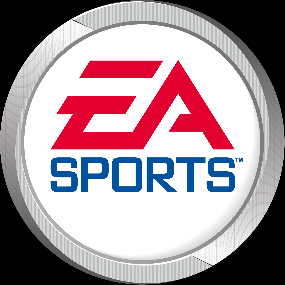 Deadline Hollywood 6/23/21https://deadline.com/2021/06/att-warnermedia-playdemic-mobile-game-studio-electronic-arts-1234780023/